О выявлении правообладателя ранееучтенного объекта недвижимостиВ соответствии со статьей 69.1 Федерального закона от 13 июля 2015 года № 218-ФЗ «О государственной регистрации недвижимости», в результате проведения мероприятий по выявлению правообладателей ранее учтенных объектов недвижимости:Определить Горлова Сергея Вениаминовича, 11.01.1969 года рождения, место рождения: с. Костино Курманаевского района Оренбургской области, паспорт гражданина Российской Федерации серия 5313 №359758 выдан ТП УФМС России по Оренбургской области в Курманаевском районе, 06.02.2014 года,  СНИЛС: 057-469-717 07, зарегистрированного по адресу: с.Костино, ул. Мира, дом № 25,  Горлову Марию Иосиовну, 05.03.1939 года рождения, место рождения: с.Петровка,  Алексеевского района Самарской области, паспорт гражданина Российской Федерации серия 5302 №727992 выдан  ОВД Курманаевского района Оренбургской области, 04.07.2002 года, СНИЛС: 093-604-546 73 зарегистрированной по адресу с.Костино, ул.Луговая, д №1 в качестве правообладателей в отношении земельного участка с кадастровым номером 56:16:0901001:221, расположенного по адресу: обл. Оренбургская, р-н Курманаевский, с. Костино, ул. Луговая, дом №1, владеющие данным земельным участком на праве наследования:2. Право наследования Горловым Сергеем Вениаминовичем и Горловой Марией Иосиовной на указанный в пункте 1 настоящего постановления земельный участок подтверждается нотариусом Курманаевского нотариального округа.3. Ведущему специалисту администрации муниципального образования Костинский сельсовет Курманаевского района Оренбургской области осуществить действия по внесению необходимых изменений в сведения Единого государственного реестра недвижимости.4. Контроль за выполнением настоящего постановления оставляю за собой.Глава муниципального образования                                                                     Ю.А.Солдатов____________________________________________________________________________УведомлениеОдин экземпляр настоящего проекта постановления получен мною лично «__»_____ 2023 ______________________ ______________________________________________________ (подпись)                                                                         (Фамилия, имя, отчество полностью)______________________ ______________________________________________________ (подпись)                                                                         (Фамилия, имя, отчество полностью)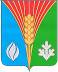 Администрациямуниципального образованияКостинский сельсоветКурманаевский районОренбургской областиПОСТАНОВЛЕНИЕ11.09.2023 №75-п